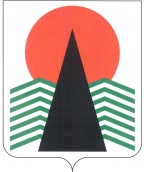 АДМИНИСТРАЦИЯ  НЕФТЕЮГАНСКОГО  РАЙОНАпостановлениег.НефтеюганскО ведении учёта детей, подлежащих обучению по образовательным программам дошкольного, начального общего, основного общего и среднего общего 
образования, и форм получения образования, определённых родителями 
(законными представителями) детейВ соответствии с подпунктом 6 пункта 1 статьи 9, пунктом 5 
статьи 63 Федерального закона от 29.12.2012 № 273-ФЗ «Об образовании 
в Российской Федерации», Федеральными законами от 27.07.2006 № 149-ФЗ 
«Об информации, информационных технологиях и о защите информации», 
от 27.07.2006 № 152-ФЗ «О персональных данных», Уставом муниципального образования Нефтеюганский район,  п о с т а н о в л я ю:Утвердить Положение о ведении учёта детей, подлежащих обучению 
по образовательным программам дошкольного, начального общего, основного общего и среднего общего образования, и форм получения образования, определённых родителями (законными представителями) детей, на территории Нефтеюганского района согласно приложению.Определить департамент образования и молодёжной политики Нефтеюганского района ответственным структурным подразделением администрации Нефтеюганского района за учёт детей, подлежащих обучению по образовательным программам дошкольного, начального общего, основного общего и среднего общего образования на территории Нефтеюганского района и форм получения образования, определённых родителями (законными представителями) детей, на территории Нефтеюганского района.Департаменту образования и молодёжной политики Нефтеюганского района (Н.В.Котова):Довести настоящее постановление до сведения руководителей муниципальных образовательных организаций.Обеспечить организацию руководителями муниципальных образовательных организаций учёта детей, подлежащих обучению 
по образовательным программам дошкольного, начального общего, основного общего и среднего общего образования, проживающих на территориях, за которыми закреплена образовательная организация Нефтеюганского района.Обеспечить контроль за организацией учёта детей, подлежащих обучению по образовательным программам дошкольного, начального общего, основного общего и среднего общего образования, и форм получения образования, определенных родителями (законными представителями) детей, проживающих 
на территориях, за которыми закреплены образовательные организации Нефтеюганского района.Рекомендовать:Отделу Министерства внутренних дел России по Нефтеюганскому району обеспечить по запросам руководителей муниципальных образовательных организаций участие представителей подведомственных структур в комиссиях, формируемых муниципальными образовательными организациями для привлечения обучающихся к обучению и получению ими общего образования.Управлению социальной защиты населения по городу Нефтеюганску 
и Нефтеюганскому району информировать департамент образования и молодёжной политики Нефтеюганского района о детях, не получающих общее образование.Бюджетному учреждению Ханты-Мансийского автономного округа – Югры «Нефтеюганская районная больница» в пределах своих полномочий оказывать содействие муниципальным образовательным организациям в осуществлении учёта детей, подлежащих обучению по образовательным программам дошкольного, начального общего, основного общего и среднего общего образования на территории Нефтеюганского района.Отделу по опеке и попечительству администрации района (В.В.Лобанкова), комитету по делам народов Севера, охраны окружающей среды и водных ресурсов администрации района (О.Ю.Воронова), территориальной комиссии по делам несовершеннолетних и защите их прав Нефтеюганского района (В.Г.Михалев) организовать взаимодействие с департаментом образования и молодежной политики Нефтеюганского района по вопросам соблюдения прав и законных интересов несовершеннолетних, подлежащих обязательному обучению в общеобразовательных организациях.Настоящее постановление подлежит официальному опубликованию 
в газете «Югорское обозрение» и размещению на официальном сайте органов местного самоуправления Нефтеюганского района.Настоящее постановление вступает в силу после официального опубликования.Контроль за выполнением постановления возложить на заместителя главы Нефтеюганского района В.Г.Михалева.Глава района 					 		Г.В.ЛапковскаяПриложениек постановлению администрации Нефтеюганского районаот 09.01.2018 № 2-па-нпаПОЛОЖЕНИЕо ведении учёта детей, подлежащих обучению по образовательным программам дошкольного, начального общего, основного общего и среднего общего образования, и форм получения образования, определённых родителями (законными представителями) детей, на территории Нефтеюганского района(далее – Положение)1. Общие положенияНастоящее Положение о ведении учёта детей, подлежащих обучению 
по образовательным программам дошкольного, начального общего, основного общего и среднего общего образования, и форм получения образования, определённых родителями (законными представителями) детей, на территории Нефтеюганского района разработано в соответствии с Конституцией Российской Федерации, Федеральными законами от 29.12.2012 № 273-ФЗ «Об образовании 
в Российской Федерации», от 27.07.2006 № 149-ФЗ «Об информации, информационных технологиях и о защите информации», от 27.07.2006 № 152-ФЗ 
«О персональных данных», Уставом муниципального образования Нефтеюганский район, в целях осуществления ежегодного учёта детей, имеющих право на получение общего образования соответствующего уровня и проживающих на территориях, 
за которыми закреплены образовательные организации, форм получения образования, определенных родителями (законными представителями) детей и определения порядка взаимодействия органов, учреждений и организаций, участвующих 
в проведении учёта детей (далее – учёт детей).Настоящее Положение определяет порядок ведения учёта детей, подлежащих обучению в образовательных организациях, реализующих основные общеобразовательные программы дошкольного, начального общего, основного общего, среднего общего образования, и форм получения образования, определенных родителями (законными представителями) детей, на территории Нефтеюганского района, сроки и периодичность проведения учёта детей, определяет полномочия 
и порядок взаимодействия органов и организаций, осуществляющих учёт детей 
на территории Нефтеюганского района.Ежегодному учёту подлежат все дети, имеющие право на получение общего образования каждого уровня, проживающие (постоянно или временно) 
или пребывающие на территории Нефтеюганского района независимо от наличия (отсутствия) регистрации по месту жительства (пребывания) в целях обеспечения 
их конституционного права на получение образования.Выявление и учёт детей, не получающих общего образования 
(не числящихся в списках образовательных организаций всех типов и видов), осуществляется в рамках взаимодействия органов, учреждений и организаций, участвующих в учёте детей, подлежащих обучению в образовательных организациях муниципального района совместно с департаментом образования и молодёжной политики Нефтеюганского района и муниципальными образовательными организациями (далее – образовательные организации) в соответствии 
с действующим законодательством Российской Федерации.Информация по учёту детей, о формах получения образования, определённых родителями (законными представителями) детей, собираемая 
в соответствии с настоящим Положением, подлежит сбору, передаче, хранению 
и использованию в порядке, обеспечивающем ее конфиденциальность в соответствии с Федеральным законом от 27.07.2006 № 149-ФЗ «Об информации, информационных технологиях и о защите информации».2. Организация работы по учету детейУчёт детей на территории Нефтеюганского района и форм получения образования, определённых родителями (законными представителями) детей, осуществляется путём формирования информационного банка данных о детях, подлежащих обучению в образовательных организациях, реализующих основные общеобразовательные программы дошкольного, начального общего, основного общего, среднего общего образования, постоянно (временно) проживающих (пребывающих) на территории района, который формируется и находится в отделе общего, специального и дошкольного образования департамента образования 
и молодёжной политики Нефтеюганского района. Данные о детях, проживающих 
на территориях, за которыми закреплены образовательные организации, хранятся 
в образовательных организациях.Источниками формирования информационного банка данных служат:2.2.1. Данные муниципальных дошкольных образовательных организаций 
о детях, имеющих право на получение общего образования дошкольного уровня:посещающих детский сад и завершающих получение дошкольного образования в текущем году (в том числе с учетом актуализации сведений 
в региональной системе «Web-комплектование ДОО» модуль информационной системы АВЕРС: «Управление ДОО»);состоящих на учёте в реестре нуждающихся в услугах дошкольного образования (региональная система электронной очереди «Web-комплектование ДОО»);полученные путем подворного обхода территорий поселений, за которыми закреплены образовательные организации в соответствии с распорядительным актом органа местного самоуправления о закреплении образовательных организаций 
за конкретными территориями муниципального района.2.2.2. Данные муниципальных общеобразовательных организаций о детях, имеющих право на получение начального общего, основного общего, среднего общего образования:обучающихся в данном общеобразовательном учреждении вне зависимости от места их проживания, по уровням образования и формам обучения, в том числе 
с учетом актуализации сведений в информационных системах (компьютеризированное рабочее место «Директор»);проживающих на территории, за которой закреплена общеобразовательная организация, обучающихся в других образовательных организациях всех типов 
и видов;проживающих на территории, за которой закреплена общеобразовательная организация, проживающих в стационарных организациях социальной защиты 
и здравоохранения;не имеющих основного общего образования и не обучающихся 
в нарушение закона;не получающих образование по состоянию здоровья;полученные путём подворного обхода территории, за которой закреплена общеобразовательная организация, работниками образовательных организаций совместно с работниками органов внутренних дел (по согласованию), представителями других организаций (по согласованию).2.2.3. Данные участковых педиатров учреждений здравоохранения о детском населении, в том числе о детях, не зарегистрированных по месту жительства, 
но фактически проживающих на соответствующей территории Нефтеюганского района.2.2.4. Данные о детях, находящихся на стационарном обслуживании 
в учреждениях, курируемых Управлением социальной защиты населения по городу Нефтеюганску и Нефтеюганскому району, подведомственных Департаменту социального развития Ханты-Мансийского автономного округа – Югры.2.2.5. Сведения о детях, полученные в результате отработки участковыми уполномоченными органов внутренних дел, в том числе о детях, 
не зарегистрированных по месту жительства, но фактически проживающих 
на соответствующей территории.2.2.6. Сведения о детях, полученные от комитета по делам народов Севера, охраны окружающей среды и водных ресурсов администрации района, проживающих на юртах Нефтеюганского района.Данные о детях, получаемых в соответствии с пунктом 2.2 настоящего Положения, представляются в отдел общего, специального и дошкольного образования департамента образования и молодежной политики Нефтеюганского района.Муниципальные дошкольные образовательные организации:2.4.1. С целью выявления детей, подлежащих обучению по образовательным программам дошкольного образования, образовательные организации проводят обследование микрорайона, формируют сводную численность детей, проживающих на территории, за которой закреплена образовательная организация. Сводная информация передается в отдел общего, специального и дошкольного образования департамента образования и молодёжной политики Нефтеюганского района.2.4.2. Обеспечивают надлежащую защиту сведений, содержащих персональные данные о детях своей организации вне зависимости от места их проживания.Муниципальные общеобразовательные организации:2.5.1. С целью выявления детей, подлежащих обучению по образовательным программам начального общего, основного общего и среднего общего образования 
и не приступивших к обучению (не числящихся в списках образовательных организаций всех типов и видов), образовательные организации проводят обследование территории, за которой закреплена общеобразовательная организация.По факту обследования микрорайона готовится сводная численность детей школьного возраста на территории, за которой закреплена общеобразовательная организация. Сведения дополняются списками, содержащие персональные данные 
о детях, не получающих образование (не числящихся в списках образовательных организаций всех типов и видов) и передаются в отдел общего, специального
 и дошкольного образования департамента образования и молодежной политики Нефтеюганского района.	2.5.2. Информация о несовершеннолетних, не получающих общего образования в нарушение закона (не числящихся в списках образовательных организаций всех типов и видов), с момента выявления представляется общеобразовательными организациями в отдел общего, специального и дошкольного образования департамента образования и молодёжной политики Нефтеюганского района 
и в территориальную комиссию по делам несовершеннолетних и защите их прав Нефтеюганского района для принятия мер воздействия в соответствии 
с действующим законодательством Российской Федерации.	2.5.3. Ежегодно организуют и осуществляют текущий учёт учащихся своей организации вне зависимости от места их проживания, форм получения образования, определенных родителями (законными представителями) детей. Осуществляют ведение документации по учёту и движению детей (включая вопросы приёма, перевода, выбытия, исключения).Общие сведения о контингенте учащихся оформляются списками, содержащими персональные данные о детях, сформированными в алфавитном порядке по годам рождения.Указанные сведения о детях хранятся в общеобразовательных организациях.2.5.4. Сведения об обучающихся в данной общеобразовательной организации вносят в информационную автоматизированную систему «Аверс: управление образовательным учреждением» компьютеризированное рабочее место «Директор».2.5.5. Обеспечивают хранение списков детей, подлежащих обучению, и иной документации по учёту и движению обучающихся до получения ими общего образования.2.5.6. Обеспечивают надлежащую защиту сведений, содержащих персональные данные о детях.Департамент образования и молодёжной политики Нефтеюганского района:2.6.1. Формирует информационный банк данных о детях, проживающих 
на территории Нефтеюганского района (количественные данные), в том числе 
с учётом ведения регионального сегмента единой федеральной межведомственной системы учета контингента обучающихся по основным образовательным программам (АИАС «Регион. Контингент») на основе сведений, получаемых в соответствии 
с пунктами 2.2, 2.4 и 2.5 настоящего Положения. Сведения дополняются списками, содержащими персональные данные о детях, не имеющих основного общего образования и не получающих образование по каким-либо причинам (не числящихся в списках образовательных организаций всех типов и видов). 2.6.2. Ведёт учёт форм получения образования, определённых родителями (законными представителями) детей.2.6.3. Контролирует приём в муниципальные общеобразовательные организации, реализующие образовательные программы дошкольного, начального общего, основного общего, среднего общего образования, всех граждан, проживающих, на территории района и имеющих право на получение образования соответствующего уровня.2.6.4. Принимает меры по устройству несовершеннолетних, не получающих 
в нарушение закона образование соответствующего уровня в общеобразовательные организации на обучение.2.6.5. Контролирует деятельность общеобразовательных организаций по сверке и уточнению списков несовершеннолетних, представленных по результатам учёта несовершеннолетних, по учёту и движению обучающихся, проживающих 
на территории, за которой закреплена общеобразовательная организация, по ведению документации по учёту и движению обучающихся, полноту и достоверность данных.2.6.6. Осуществляет контроль за деятельностью общеобразовательных организаций по организации обучения детей (формы получения образования, определённых родителями (законными представителями) детей).2.6.7. По заявлению родителей (законных представителей) детей даёт разрешение на приём детей в образовательную организацию на обучение 
по образовательным программам начального общего образования в более раннем возрасте при отсутствии противопоказаний по состоянию здоровья или в более позднем возрасте (не достигших возраста 6 лет 6 месяцев или позже достижения детьми возраста восьми лет).2.6.8. Контролирует обеспечение надлежащей защиты сведений, содержащих персональные данные о детях, внесенных в информационную базу данных 
в образовательных организациях.09.01.2018№ 2-па-нпа№ 2-па-нпа